ALLEGATO 1 – Modulo domanda ……in riferimento al bando di selezione di Codesto Istituto Prot. ______ del  __________CHIEDEdi partecipare alla selezione per l’assegnazione dell’incarico di Docente per la costituzione del Gruppo di lavoro per il multilinguismo (Intervento B) - COD. PROGETTO: M4C1I3.1-2023-1143-P-28705    CUP: J74D23001530006Il/la sottoscritto/a, consapevole della responsabilità penale e della decadenza di eventuali benefici acquisiti nel caso di dichiarazioni mendaci, ai sensi del D.P.R. 28/12/2000 n. 45 dichiara Di avere la cittadinanza italiana o di uno degli Stati membri dell’Unione europea; Di avere il godimento dei diritti civili e politici; Di non essere escluso dall’elettorato politico attivo;Di possedere l’idoneità fisica allo svolgimento delle funzioni cui la presente procedura di selezione si riferisce;Di non avere riportato condanne penali e non siano destinatari di provvedimenti che riguardano l’applicazione di misure di prevenzione, di decisioni civili e di provvedimenti amministrativi iscritti nel casellario giudiziale; Di non essere stati destituiti o dispensati dall’impiego presso una Pubblica Amministrazione;Di non essere stati dichiarati decaduti o licenziati da un impiego statale;Di non trovarsi in situazione di incompatibilità, ovvero, nel caso in cui sussistano cause di incompatibilità, si impegnano a comunicarle espressamente, al fine di consentire l’adeguata valutazione delle medesime;Di non trovarsi in situazioni di conflitto di interessi, neanche potenziale, che possano interferire con l’esercizio dell’incarico;                                Data_________                                               Firma __________________________     consenso per il trattamento dei dati personali e sensibiliIl/La sottoscritto/a ______________________________________________________,acquisite le informazioni della presente informativa, fornita dal titolare del trattamento (allegato 4):presta il suo consenso per il trattamento dei dati necessari allo svolgimento delle operazioni indicate nell’informativa;presta il suo consenso per la comunicazione dei dati ai soggetti indicati nell’informativa.Quanto sopra con riferimento al D.L.vo n. 196/03 (Codice in materia di protezione dei dati personali) e al Regolamento (UE) 2016/679.Il/La sottoscritto/a è consapevole che il mancato consenso al trattamento dei dati di cui sopra comporterà l’esclusione dalla selezione.Data ______________________  				Firma _____________________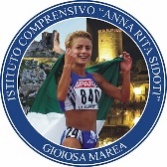 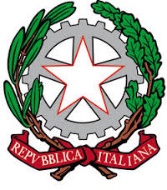 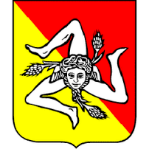 Ministero dell’Istruzione e del MeritoISTITUTO COMPRENSIVO “Anna Rita Sidoti”Via Calvario – 98063 Gioiosa Marea (ME) Tel. 0941301121 – Fax 0941302711Cod. Fiscale 94007260832 – Cod. Mecc. MEIC84400T – E-mail meic84400t@istruzione.it Posta certificata: meic84400t@pec.istruzione.it    Sito web: www.icgioiosa.edu.it Rif.: Avviso Interno per la selezione di n.2 Docenti per la costituzione del Gruppo di lavoro per il multilinguismo (Intervento B) - COD. PROGETTO: M4C1I3.1-2023-1143-P-28705    CUP: J74D23001530006Al Dirigente Scolasticodell’I. C.  “Anna Rita Sidoti” di Gioiosa MareaIl/La sottoscritto/a ……………………………………….………..…………………………………Il/La sottoscritto/a ……………………………………….………..…………………………………Il/La sottoscritto/a ……………………………………….………..…………………………………Il/La sottoscritto/a ……………………………………….………..…………………………………Il/La sottoscritto/a ……………………………………….………..…………………………………Il/La sottoscritto/a ……………………………………….………..…………………………………Il/La sottoscritto/a ……………………………………….………..…………………………………Il/La sottoscritto/a ……………………………………….………..…………………………………Il/La sottoscritto/a ……………………………………….………..…………………………………Il/La sottoscritto/a ……………………………………….………..…………………………………Il/La sottoscritto/a ……………………………………….………..…………………………………Il/La sottoscritto/a ……………………………………….………..…………………………………Il/La sottoscritto/a ……………………………………….………..…………………………………Il/La sottoscritto/a ……………………………………….………..…………………………………Il/La sottoscritto/a ……………………………………….………..…………………………………Il/La sottoscritto/a ……………………………………….………..…………………………………Il/La sottoscritto/a ……………………………………….………..…………………………………Il/La sottoscritto/a ……………………………………….………..…………………………………Il/La sottoscritto/a ……………………………………….………..…………………………………nat_ a ……………………………… (prov…….) il ……/…/……  e residente ………………………….. (prov….…)nat_ a ……………………………… (prov…….) il ……/…/……  e residente ………………………….. (prov….…)nat_ a ……………………………… (prov…….) il ……/…/……  e residente ………………………….. (prov….…)nat_ a ……………………………… (prov…….) il ……/…/……  e residente ………………………….. (prov….…)nat_ a ……………………………… (prov…….) il ……/…/……  e residente ………………………….. (prov….…)nat_ a ……………………………… (prov…….) il ……/…/……  e residente ………………………….. (prov….…)nat_ a ……………………………… (prov…….) il ……/…/……  e residente ………………………….. (prov….…)nat_ a ……………………………… (prov…….) il ……/…/……  e residente ………………………….. (prov….…)nat_ a ……………………………… (prov…….) il ……/…/……  e residente ………………………….. (prov….…)nat_ a ……………………………… (prov…….) il ……/…/……  e residente ………………………….. (prov….…)nat_ a ……………………………… (prov…….) il ……/…/……  e residente ………………………….. (prov….…)nat_ a ……………………………… (prov…….) il ……/…/……  e residente ………………………….. (prov….…)nat_ a ……………………………… (prov…….) il ……/…/……  e residente ………………………….. (prov….…)nat_ a ……………………………… (prov…….) il ……/…/……  e residente ………………………….. (prov….…)nat_ a ……………………………… (prov…….) il ……/…/……  e residente ………………………….. (prov….…)nat_ a ……………………………… (prov…….) il ……/…/……  e residente ………………………….. (prov….…)nat_ a ……………………………… (prov…….) il ……/…/……  e residente ………………………….. (prov….…)nat_ a ……………………………… (prov…….) il ……/…/……  e residente ………………………….. (prov….…)nat_ a ……………………………… (prov…….) il ……/…/……  e residente ………………………….. (prov….…)in Via/Piazza ………………………………………………….…………………  n. ……………  c.a.p. ……………in Via/Piazza ………………………………………………….…………………  n. ……………  c.a.p. ……………in Via/Piazza ………………………………………………….…………………  n. ……………  c.a.p. ……………in Via/Piazza ………………………………………………….…………………  n. ……………  c.a.p. ……………in Via/Piazza ………………………………………………….…………………  n. ……………  c.a.p. ……………in Via/Piazza ………………………………………………….…………………  n. ……………  c.a.p. ……………in Via/Piazza ………………………………………………….…………………  n. ……………  c.a.p. ……………in Via/Piazza ………………………………………………….…………………  n. ……………  c.a.p. ……………in Via/Piazza ………………………………………………….…………………  n. ……………  c.a.p. ……………in Via/Piazza ………………………………………………….…………………  n. ……………  c.a.p. ……………in Via/Piazza ………………………………………………….…………………  n. ……………  c.a.p. ……………in Via/Piazza ………………………………………………….…………………  n. ……………  c.a.p. ……………in Via/Piazza ………………………………………………….…………………  n. ……………  c.a.p. ……………in Via/Piazza ………………………………………………….…………………  n. ……………  c.a.p. ……………in Via/Piazza ………………………………………………….…………………  n. ……………  c.a.p. ……………in Via/Piazza ………………………………………………….…………………  n. ……………  c.a.p. ……………in Via/Piazza ………………………………………………….…………………  n. ……………  c.a.p. ……………in Via/Piazza ………………………………………………….…………………  n. ……………  c.a.p. ……………in Via/Piazza ………………………………………………….…………………  n. ……………  c.a.p. ……………Cod. FiscaleTel.Tel.Tel.Tel.Tel.email email email email email email email Cell. Cell. Cell. Cell. Cell. Cell. Cell. Docente di Scuola  Infanzia         Primaria         Secondaria di I Grado    assunto a tempo Determinato    Indeterminato        Docente di Scuola  Infanzia         Primaria         Secondaria di I Grado    assunto a tempo Determinato    Indeterminato        Docente di Scuola  Infanzia         Primaria         Secondaria di I Grado    assunto a tempo Determinato    Indeterminato        Docente di Scuola  Infanzia         Primaria         Secondaria di I Grado    assunto a tempo Determinato    Indeterminato        Docente di Scuola  Infanzia         Primaria         Secondaria di I Grado    assunto a tempo Determinato    Indeterminato        Docente di Scuola  Infanzia         Primaria         Secondaria di I Grado    assunto a tempo Determinato    Indeterminato        Docente di Scuola  Infanzia         Primaria         Secondaria di I Grado    assunto a tempo Determinato    Indeterminato        Docente di Scuola  Infanzia         Primaria         Secondaria di I Grado    assunto a tempo Determinato    Indeterminato        Docente di Scuola  Infanzia         Primaria         Secondaria di I Grado    assunto a tempo Determinato    Indeterminato        Docente di Scuola  Infanzia         Primaria         Secondaria di I Grado    assunto a tempo Determinato    Indeterminato        Docente di Scuola  Infanzia         Primaria         Secondaria di I Grado    assunto a tempo Determinato    Indeterminato        Docente di Scuola  Infanzia         Primaria         Secondaria di I Grado    assunto a tempo Determinato    Indeterminato        Docente di Scuola  Infanzia         Primaria         Secondaria di I Grado    assunto a tempo Determinato    Indeterminato        Docente di Scuola  Infanzia         Primaria         Secondaria di I Grado    assunto a tempo Determinato    Indeterminato        Docente di Scuola  Infanzia         Primaria         Secondaria di I Grado    assunto a tempo Determinato    Indeterminato        Docente di Scuola  Infanzia         Primaria         Secondaria di I Grado    assunto a tempo Determinato    Indeterminato        Docente di Scuola  Infanzia         Primaria         Secondaria di I Grado    assunto a tempo Determinato    Indeterminato        Docente di Scuola  Infanzia         Primaria         Secondaria di I Grado    assunto a tempo Determinato    Indeterminato        Docente di Scuola  Infanzia         Primaria         Secondaria di I Grado    assunto a tempo Determinato    Indeterminato         in servizio presso l’Istituto scolastico  in servizio presso l’Istituto scolastico  in servizio presso l’Istituto scolastico  in servizio presso l’Istituto scolastico  in servizio presso l’Istituto scolastico  in servizio presso l’Istituto scolastico  in servizio presso l’Istituto scolastico  in servizio presso l’Istituto scolastico  in servizio presso l’Istituto scolastico  in servizio presso l’Istituto scolastico  in servizio presso l’Istituto scolastico  in servizio presso l’Istituto scolastico  in servizio presso l’Istituto scolastico  in servizio presso l’Istituto scolastico  in servizio presso l’Istituto scolastico  in servizio presso l’Istituto scolastico  in servizio presso l’Istituto scolastico  in servizio presso l’Istituto scolastico  in servizio presso l’Istituto scolastico 